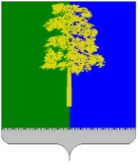 Муниципальное образование Кондинский районХанты-Мансийского автономного округа – ЮгрыАДМИНИСТРАЦИЯ КОНДИНСКОГО РАЙОНАРАСПОРЯЖЕНИЕВ соответствии с Федеральным законом от 31 июля 2020 года № 248-ФЗ «О государственном контроле (надзоре) и муниципальном контроле в Российской Федерации», Федеральным законом от 06 октября 2003 года                                 № 131-ФЗ «Об общих принципах организации местного самоуправления в Российской Федерации», руководствуясь решением Думы Кондинского района от 14 сентября 2021 года № 828 «Об утверждении положения о порядке осуществления муниципального жилищного контроля на территории Кондинского муниципального района»:1. Утвердить доклад о результатах обобщения правоприменительной практики за 2023 год, при осуществлении муниципального жилищного контроля на территории Кондинского муниципального района (приложение).2. Распоряжение разместить на официальном сайте органов местного самоуправления Кондинского района. 3. Контроль за выполнением распоряжения оставляю за собой.  ки/Банк документов/Распоряжения 2024 Приложение к распоряжению администрации районаот 11.03.2024 № 136-рДокладо результатах обобщения правоприменительной практики за 2023 год, при осуществлении муниципального жилищного контроля на территории Кондинского муниципального районаВведениеДоклад, содержащий результаты обобщения правоприменительной практики при осуществлении муниципального жилищного контроля за 2023 год, подготовлен во исполнение пункта 13 части 3 статьи 46, статьи 47 Федерального закона от 31 июля 2020 года № 248-ФЗ «О государственном контроле (надзоре) и муниципальном контроле в Российской Федерации», пункта 45 статьи 3 решения Думы Кондинского района от 14 сентября 2021 года № 828 «Об утверждении положения о порядке осуществления муниципального жилищного контроля на территории Кондинского муниципального района».Раздел I. Общие положения1. Целями проведения обобщения правоприменительной практики при осуществлении муниципального жилищного контроля на территории Кондинского муниципального района являются: 1) снижение количества нарушений обязательных требований и повышение уровня защищенности охраняемых законом ценностей за счет обеспечения информированности заинтересованных лиц о практике применения обязательных требований; 2) обеспечение единства практики применения законов и иных нормативных правовых актов Российской Федерации, содержащих обязательные требования для контролируемых лиц; 3) обеспечение доступности сведений о правоприменительной практике путем их опубликования на официальном сайте в информационно-телекоммуникационной сети «Интернет» http://www.admkonda.ru в подразделе «Муниципальный контроль» раздела «Администрация района» (далее - официальный сайт);4) совершенствование нормативных правовых актов для устранения устаревших, дублирующих и избыточных обязательных требований.2. Муниципальный жилищный контроль осуществляется администрацией Кондинского района (далее - контрольный орган). Уполномоченным органом на осуществление муниципального жилищного контроля является отдел муниципального контроля администрации Кондинского района.3. Предметом муниципального жилищного контроля является соблюдение юридическими лицами, индивидуальными предпринимателями и гражданами (далее также - контролируемые лица) обязательных требований, указанных в пунктах 1-12 части 1 статьи 20 Жилищного кодекса Российской Федерации, в отношении муниципального жилищного фонда Кондинского муниципального района (далее - обязательные требования).4. Объектами муниципального жилищного контроля являются:1) деятельность, действия (бездействие) граждан и организаций, в рамках которых должны соблюдаться обязательные требования в отношении муниципального жилищного фонда Кондинского муниципального района;2) муниципальный жилищный фонд Кондинского муниципального района, которым граждане и организации владеют и (или) пользуются и к которому предъявляются обязательные требования.5. Контрольным органом ведется учет объектов контроля в системе Единый реестр видов контроля (далее - ЕРВК), виджет объектов контроля ЕРВК размещен на официальном сайте https://admkonda.ru/vidzhet-ob-ektov-kontrolya-ervk.html. 6. В области муниципального жилищного контроля подконтрольны следующие субъекты:юридические лица и индивидуальные предприниматели, осуществляющие управление многоквартирными домами, в которых имеются муниципальные жилые помещения;ресурсоснабжающие организации;органы местного самоуправления, уполномоченные на заключение договоров найма жилых помещений в установленном порядке;граждане - наниматели помещений муниципального жилищного фонда на основании договоров найма жилых помещений.Перечень подконтрольных субъектов размещен на официальном сайте https://admkonda.ru/ob-ekty-munitcipal-nogo-zhilishcnogo-kontrolya.html.7. В целях эффективного решения вопросов местного значения городских поселений Кондинское, Куминский, Междуреченский, Мортка, Луговой и сельских поселений Болчары, Половинка, Леуши, Мулымья, Шугур                                                          в соответствии с постановлениями главы Кондинского района от 27 января 2022 года № 3-п «О закреплении полномочий по решению вопросов местного значения органов местного самоуправления городского поселения Междуреченский                                           на 2022-2024 годы», от 27 января 2022 года № 4-п «О закреплении полномочий по решению вопросов местного значения органов местного самоуправления городских и сельских поселений Кондинского района на 2022-2024 годы», за отделом муниципального контроля администрации Кондинского района закреплены полномочия в части организации и осуществления муниципального жилищного контроля на территории поселений Кондинского района.Раздел II. Особенности осуществления муниципального жилищного контроля1. В 2023 году муниципальный жилищный контроль осуществлялся в соответствии с Федеральным законом от 31 июля 2020 года № 248-ФЗ                              «О государственном контроле (надзоре) и муниципальном контроле в Российской Федерации» (далее - Федеральный закон № 248-ФЗ).2. Постановлением Правительства Российской Федерации от 10 марта                      2023 года № 372 «О внесении изменений в некоторые акты Правительства Российской Федерации и признании утратившим силу отдельного положения акта Правительства Российской Федерации» внесены изменения в Постановление Правительства Российской Федерации от 10 марта 2022 года № 336 «Об особенностях организации и осуществления государственного контроля (надзора), муниципального контроля». Правительство установило возможность проведения плановых проверок до 2030 года только в отношении объектов контроля, отнесенных к категориям чрезвычайно высокого и высокого риска причинения вреда, а также опасных производственных объектов и гидротехнических сооружений II класса опасности. Утвержденный формат проверок позволит обеспечить дальнейшее снижение нагрузки на бизнес.3. Риск-ориентированный подход при осуществлении муниципального жилищного контроля на территории Кондинского муниципального района не применяется, плановые контрольные мероприятия не проводятся. Все внеплановые контрольные мероприятия проводятся только по согласованию с прокуратурой Кондинского района.4. В течение 2023 года выявление индикаторов риска нарушения обязательных требований жилищного законодательства, случаев причинения юридическим лицом, индивидуальным предпринимателем вреда жизни и здоровью граждан, окружающей среде, а также случаев возникновения чрезвычайных ситуаций природного и техногенного характера не выявлено. Внеплановые контрольные мероприятия                           в 2023 году не проводились.Раздел III. Профилактика рисков причинения вреда (ущерба)охраняемым законом ценностям1. Профилактические мероприятия в 2023 году проводились контрольным органом в целях стимулирования добросовестного соблюдения обязательных требований контролируемыми лицами и были направлены на снижение риска причинения вреда (ущерба). 2. Профилактические мероприятия осуществлялись на основании программы профилактики рисков причинения вреда (ущерба) охраняемым законом ценностям по муниципальному жилищному контролю на 2023 год, утвержденной распоряжением администрации Кондинского района от 14 ноября 2022 года № 683-р                                       «Об утверждении программы профилактики рисков причинения вреда (ущерба) охраняемым законом ценностям по муниципальному жилищному контролю                            на 2023 год». Программа профилактики размещена на официальном сайте https://admkonda.ru/programma-profilaktiki-riskov-prichineniya-vreda-zhil-kontrol.html.3. Контрольный орган в рамках осуществления муниципального жилищного контроля проводил в 2023 году следующие профилактические мероприятия:1) информирование;2) обобщение правоприменительной практики;3) консультирование;4) профилактический визит.4. Информирование в 2023 году осуществлялось посредством размещения сведений, предусмотренных частью 3 статьи 46 Федерального закона № 248-ФЗ                   на официальном сайте органов местного самоуправления Кондинского района,              а также путем направления информационных писем в адрес контролируемых лиц.5. В целях информирования контролируемых лиц на официальном сайте администрации Кондинского района в разделе «Муниципальный жилищный контроль», размещены:1) тексты нормативных правовых актов, регулирующих осуществление муниципального жилищного контроля https://admkonda.ru/teksty-npa-reguliruyushcikh-osushcestvlenie-munitcipal-nogo-zhil--kontrolya.html;2) перечень нормативных правовых актов с указанием структурных единиц этих актов, содержащих обязательные требования, оценка соблюдения которых является предметом муниципального земельного контроля, а также информация о мерах ответственности, применяемых при нарушении обязательных требований,                    с текстами в действующей редакции https://admkonda.ru/perechen-npa-s-ukaz-strukturnykh-edinitc.html;3) проверочный лист https://admkonda.ru/proverochnye-listy-zhil-kontrol.html;4) перечень индикаторов риска нарушения обязательных требований https://admkonda.ru/perechen-indikatorov-riska-narusheniya-obyazatel-nykh-trebovaniy-zhil-kontrol.html;5) программа профилактики рисков причинения вреда (ущерба) охраняемым законом ценностям на 2024 год https://admkonda.ru/programma-profilaktiki-riskov-prichineniya-vreda-zhil-kontrol.html;6) исчерпывающий перечень сведений, которые могут запрашиваться                        у контролируемых лиц https://admkonda.ru/tinybrowser/files/munkontrol/svedenia/perechen-zhk.docx;7) сведения о способах получения консультации по вопросам соблюдения обязательных требований https://admkonda.ru/svedeniya-o-sposobakh-polucheniya-konsul-tatciy-po-voprosam-soblyudeniya-obyazatel-nykh-trebovaniy.html;8) доклад об осуществлении муниципального жилищного контроля за 2023 год https://admkonda.ru/doklad-o-munitcipal-nom-zhil-kontrole.html.6. В целях предупреждения пожаров в жилых домах, на официальном сайте органов местного самоуправления Кондинского района размещена памятка населению по соблюдению правил пожарной безопасности в многоквартирных домах https://admkonda.ru/mzhk.html.7. Обобщение правоприменительной практики осуществлялось посредством сбора и анализа данных о проведенных контрольных (надзорных) мероприятиях и их результатах, а также о профилактических мероприятиях.8. Предостережения о недопустимости нарушения обязательных требований в 2023 году контролируемым лицам не выдавались. Сведения о готовящихся нарушениях обязательных требований или признаках нарушений обязательных требований в контрольный орган не поступали.9. Консультирование контролируемых лиц и их представителей осуществлялось  муниципальными инспекторами, по обращениям контролируемых лиц, связанным с организацией и осуществлением муниципального жилищного контроля - посредством телефонной связи, на личном приеме, в ходе проведения профилактического визита.10. Информация о месте приема, а также об установленных для приема днях и часах размещена на официальном сайте https://admkonda.ru/svedeniya-o-sposobakh-polucheniya-konsul-tatciy-po-voprosam-soblyudeniya-obyazatel-nykh-trebovaniy.html.11. Профилактический визит проводился в отношении товарищества собственников жилья, осуществляющего управление многоквартирными домами на территории городского поселения Междуреченский, в форме профилактической беседы по месту осуществления деятельности контролируемого лица. В ходе профилактического визита контролируемое лицо проинформировано об обязательных требованиях, до контролируемого лица доведены сведения о ссылках на ресурсы в сети «Интернет», где размещены: проверочный лист (список контрольных вопросов), перечень актов, содержащих обязательные требования, реестр контрольных (надзорных) мероприятий, сервис подачи жалобы в досудебном порядке. 12. Памятка для контролируемых лиц о порядке проведения профилактического визита размещена на официальном сайте https://admkonda.ru/tinybrowser/files/munkontrol/pamyatka-prof-vizit-2023.pdf.13. Контрольным органом на постоянной основе проводится актуализация размещенной на сайте органов местного самоуправления Кондинского района информации, обновляется перечень нормативных правовых актов, размещаются рекомендации по соблюдению обязательных требований, комментарии по вопросам введения новых нормативных правовых актов, устанавливающих обязательные требования, внесенных изменениях в действующие акты, сроках и порядке вступления их в действие.Раздел IV. Выводы и предложения по итогаморганизации и осуществления муниципального жилищного контроля1. Контрольным органом в 2023 году велась работа, направленная на повышение эффективности предупреждения нарушений обязательных требований, повышение правовой грамотности контролируемых лиц и снижению количества правонарушений при осуществлении контролируемыми лицами своей деятельности, путем информирования, посредством размещения соответствующих сведений на официальном сайте о принятых и готовящихся изменениях в системе обязательных требований, о порядке проведения контрольных мероприятий и правах контролируемых лиц в ходе их проведения.2. Проведен анализ муниципальных нормативных правовых актов, внесены соответствующие изменения, актуализированы действующие и утверждены новые нормативные правовые акты, регулирующие контрольную деятельность муниципального жилищного контроля и деятельность контролируемых лиц.3. В результате правоприменительной практики муниципальных нормативных правовых актов установлено, что среди типовых форм документов, утвержденных на федеральном уровне, отсутствуют: решение о проведении профилактического визита, согласие (отказ) контролируемого лица на проведение профилактического визита, акт профилактического визита.Согласно части 3 статьи 21 Федерального закона от 31 июля 2020 года                      № 248-ФЗ «О государственном контроле (надзоре) и муниципальном контроле в Российской Федерации» контрольный орган в случае необходимости вправе утверждать формы документов, используемые им при осуществлении муниципального контроля, не утвержденные федеральным органом. Постановлением администрации Кондинского района от 30 января 2023 года  № 73 «О внесении изменений в постановление администрации Кондинского района от 27 декабря               2021 года № 2895 «Об утверждении форм документов, используемых при осуществлении муниципального контроля» утверждены необходимые новые формы документов.4. Федеральным законом от 18 марта 2023 года № 71-ФЗ «О внесении изменений в статьи 2 и 3 Федерального закона «О газоснабжении в Российской Федерации» и Жилищный кодекс Российской Федерации» (вступил в силу                               с 01 сентября 2023 года) внесены изменения, направленные на создание безопасных условий эксплуатации газового оборудования в многоквартирных жилых домах, жилых домах. В частности, коммунальная услуга газоснабжения собственникам помещений и нанимателям жилых помещений по договорам социального найма, договорам найма жилых помещений жилищного фонда социального использования в многоквартирном доме, а также собственникам жилых домов предоставляется газоснабжающей организацией при условии обязательного осуществления технического обслуживания и ремонта внутридомового и (или) внутриквартирного газового оборудования газораспределительной организацией (специализированной организацией).С 01 сентября 2023 года часть 1 статьи 20 Жилищного кодекса Российской Федерации дополнена пунктом 12, расширяющего предмет муниципального жилищного контроля - соблюдение юридическими лицами, индивидуальными предпринимателями и гражданами требований   к безопасной эксплуатации и техническому обслуживанию внутридомового и (или) внутриквартирного газового оборудования, а также требований к содержанию относящихся к общему имуществу в многоквартирном доме вентиляционных и дымовых каналов. Решением Думы Кондинского района от 27 июня 2023 года № 1039                    «О внесении изменений в решение Думы Кондинского района от 14 сентября                    2021 года № 828 «Об утверждении положения о порядке осуществления муниципального жилищного контроля на территории Кондинского муниципального района» были внесены необходимые изменения  в муниципальный нормативный правовой акт.5. Решением Думы Кондинского района от 09 ноября 2023 года № 1085                   «О внесении изменений в решение Думы Кондинского района от 28 июня 2022 года                    № 919 «Об утверждении перечня индикаторов риска нарушения обязательных требований, используемых при осуществлении муниципального жилищного контроля" утвержден новый перечень индикаторов риска нарушения обязательных требований, используемых при осуществлении муниципального жилищного контроля, соответствующий критериям оценки, установленным методическими рекомендациями по разработке индикаторов риска муниципального контроля, разработанных Министерством экономического развития Российской Федерации и Центром институционального развития контрольной (надзорной) деятельности Центра стратегических разработок.6. Ежегодно контрольным органом разрабатывается программа профилактики рисков причинения вреда (ущерба) охраняемым законом ценностям по муниципальному жилищному контролю.  Распоряжением администрации Кондинского района от 21 ноября                  2023 года № 653-р «Об утверждении программы профилактики рисков причинения вреда (ущерба) охраняемым законом ценностям по муниципальному жилищному контролю на 2024 год».7. С 01 января 2023 года досудебное обжалование контрольно-надзорной деятельности обязательно для всех видов муниципального контроля. Досудебное обжалование - это цифровой сервис, который позволяет урегулировать спор между контролируемым лицом и контрольным органом в досудебном порядке, а также действия (бездействие) его должностных лиц. Преимущества досудебного обжалования: сокращенные сроки рассмотрения жалобы, взаимодействие с контрольным органом в режиме онлайн, оповещение о рассмотрении обращения на каждом этапе. Ссылка на сервис подачи жалобы контролируемым лицом размещена на официальном сайте https://admkonda.ru/tinybrowser/files/munkontrol/pamyatka-zhaloba-na-resheniya.pdf.8. Согласно плану-графику перехода контрольных органов                           Ханты-Мансийского автономного округа – Югры  к использованию государственной информационной системы «Типовое облачное решение по автоматизации контрольной (надзорной) деятельности (далее - ГИС ТОР КНД), контрольный орган преступает к использованию ГИС ТОР КНД в мае-июне 2024 года. В связи с чем,               в феврале 2023 года уполномоченные на осуществление муниципального жилищного контроля прошли обучение и получили сертификаты «Курс инспектора КНО по ГИС ТОР КНД», «Курс подготовки пользователей, предназначенной для роли «Инспектор».  9. Для эффективного осуществления данного вида муниципального контроля в 2024 году необходимо проведение практических семинаров, конференций, посвященных вопросам цифровизации контрольной деятельности.от 11 марта 2024 года№ 136-рпгт. МеждуреченскийОб утверждении доклада о результатах обобщения правоприменительной практики за 2023 год, при осуществлении муниципального жилищного контроля                 на территории Кондинского муниципального районаГлава районаА.А.Мухин